PENGARUH STRATEGI PEMBELAJARAN MUSIC AND MOVEMENT TERHADAP MINAT BELAJAR BAHASA INGGRIS ANAK K2 DI BAMBINS BILLINGUAL PRESCHOOL AND KINDERGARTEN KOTA SERANGSKRIPSIDiajukan untuk memenuhi sebagian syarat memperoleh gelar Sarjana Pendidikan Guru Pendidikan Anak Usia DiniolehROSNAH FARIZI1305000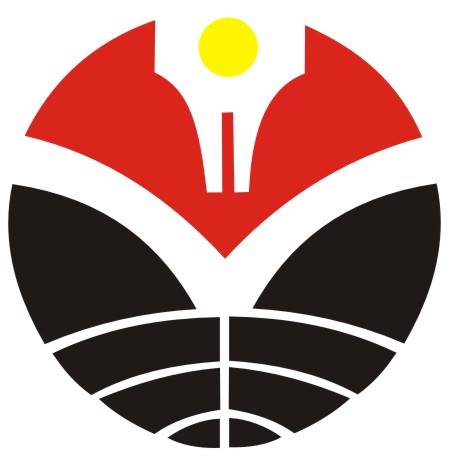 PROGRAM STUDI PENDIDIKAN GURU PENDIDIK ANAK USIA DINIKAMPUS SERANGUNIVERSITAS PENDIDIKAN INDONESIA2017PENGARUH STRATEGI PEMBELAJARAN MUSIC AND MOVEMENT TERHADAP MINAT BELAJAR BAHASA INGGRIS ANAK K2 DIBAMBINS BILLINGUAL PRESCHOOL AND KINDERGARTENKOTA SERANG(Penelitian Studi Kasus di Bambins Billingual School and Kindergarten Kota Serang)OlehRosnah FariziSebuah kripsi yang diajukan untuk memenuhi salah satu syarat memperoleh gelar sarjana di Universitas Pendidikan Indonesia Kampus SerangRosnah FariziUniversitas Pendidikan Indonesia Juni 2017Hak cipta dilindungi Undang-Undang Skripsi ini tidak boleh diperbanyak seluruhnya atau sebagian/ dengan dicetak ulang, difotocopy, atau cara lain tanpa izin dari penulis.HALAMAN PENGESAHANSkripsi Ini Diajukan OlehNama			: Rosnah FariziNIM			: 1305000Program Studi		: S1-PGPAUD Judul  Skripsi		: Pengaruh Strategi Pembelajaran Music And Movement Terhadap   Minat Belajar Bahasa Inggris Anak K2 Di Bambins Billingual   Preschool And Kindergarten Kota SerangTelah berhasil dipertahankan dihadapan Dewan Penguji dan diterima sebagai bagian persyaratan yang diperlukan untuk memperoleh gelar Sarjana Pendidikan Guru Pendidikan Anak Usia Dini pada Program Pendidikan Guru Pendidikan Anak Usia Dini Universitas Pendidikan Indonesia Kampus Serang.DEWAN PENGUJI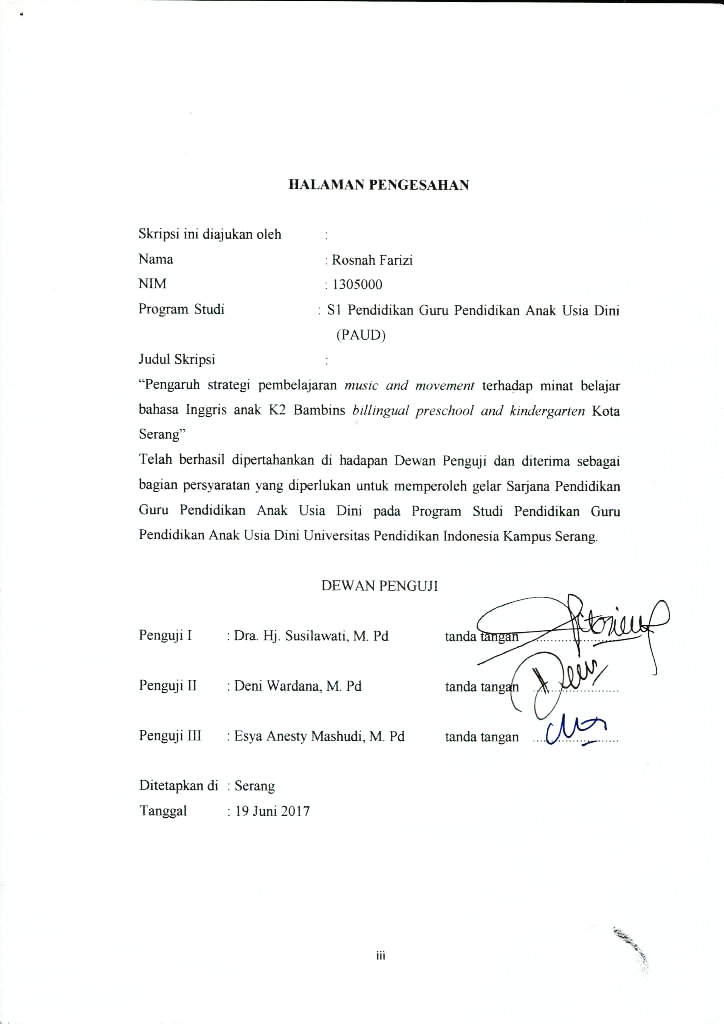 Penguji I	: Dra. H. Susilawati, M. PdPenguji II	: Deni Wardana, M. PdPenguji III	: Esya Anesty Mashudi, M. PdDitetapkan di	: SerangTanggal		: 19 Juni 2017